Dear Sir/Madam,It is my pleasure to inform you that the fourth virtual meeting of the Focus Group on Artificial Intelligence for Natural Disaster Management (FG-AI4NDM) will be held on 20 October 2021 (1400-1630 hours CEST). 1	BackgroundThe ITU/WMO/UNEP Focus Group on AI for Natural Disaster Management (FG-AI4NDM) explores the potential of leveraging AI within the domain of natural disaster management. In particular, it is helping to lay the groundwork for best practices on the use of AI for detecting and forecasting natural disasters and providing effective communication.FG-AI4NDM was established by ITU-T Study Group 2 at its meeting on 18 December 2020 and is Chaired by Ms Monique Kuglitsch (Fraunhofer HHI) and supported by Ms Elena Xoplaki (Justus Liebig University Giessen), Mr Jürg Luterbacher (World Meteorological Organization), Mr Muralee Thummarukudy (UN Environment), Ms Rakiya Abdullahi Babamaaji (National Space Research and Development Agency, Government of Nigeria), Mr Srinivas Chaganti (Department of Telecommunications, Government of India), and Ms Yan Chuan Wang (China Telecommunications Corporation), who serve as Vice-Chairs. The current FG-AI4NDM structure is as follows:Working Group on Data for AI (WG-Data)Chair(s): Allison Craddock (Jet Propulsion Laboratory - NASA) and Rustem Arif Albayrak (NASA Headquarters)Working Group on AI for Modeling (WG-Modeling)Chair(s): Jackie Ma (Fraunhofer HHI) and Andrea Toreti (Joint Research Centre - European Commission)Working Group on AI for Communications (WG-Communications)Chair(s): Ivanka Pelivan (Fraunhofer HHI) and Thomas Ward (IBM)Working Group for Mapping AI-related Activities in Natural Disaster Management (WG-Roadmap) Chair(s): David Oehmen (UNFCCC)The first virtual workshop and meeting of FG-AI4NDM was held on 15-17 March 2021, during which the
FG-AI4NDM working structure, an initial roadmap of expected deliverables, related working methods, and future meeting plans were established. The second virtual workshop and meeting of FG-AI4NDM took place on 23-25 June 2021 to advance on the Topic Groups and discuss new use case proposals.The third virtual workshop and meeting of FG-AI4NDM was scheduled on 30 August 2021-2 September 2021. During this meeting, additional use case proposals were discussed and evaluated, the preliminary drafts of several deliverables were presented, and an Ad-hoc Group on Tools Supporting AI for Natural Disaster Management, was established. Currently, FG-AI4NDM has ten Topic Groups:AI for Flood Monitoring and DetectionAI for Geodetic Enhancements to Tsunami Monitoring and DetectionAI for Insect Plague Monitoring and DetectionAI for Landslide Monitoring and DetectionAI for Snow Avalanche Monitoring and DetectionAI for Wildfire Monitoring and DetectionAI for Vector borne Disease ForecastingAI for Volcanic Eruption ForecastingAI for Hail and Windstorm Hazard MappingAI for Multihazard Communications Technologies2	Fourth meeting of the Focus Group on AI for Natural Disaster ManagementThe fourth meeting will be organized on 20 October 2021, 1400-1630 hours CEST. The draft agenda, the meeting documents, and additional information on how to participate in the meeting will be made available on the FG-AI4NDM homepage. 
This fourth meeting will be focused on advancing on the deliverables of the Working Groups. Written contributions are invited to advance on the deliverables of the Working Groups. All written contributions should be submitted to the TSB Secretariat (tsbfgai4ndm@itu.int) in electronic format using the templates available from the FG-AI4NDM homepage. The submission deadline for contributions to the fourth meeting is 13 October 2021.3	Registration and Participation InformationThe fourth meeting of FG-AI4NDM will be conducted on the MyMeetings Platform. The discussions will be held in English only.Participation in FG-AI4NDM is free of charge and open to individual experts and organizations from all sectors and relevant disciplines, including geosciences, disaster risk reduction, disaster mitigation, artificial intelligence/machine learning (AI/ML), and other areas of information and communication technologies. Experts from all regions, particularly developing countries, including least developed countries (LDCs) and small island developing states (SIDS), are encouraged to contribute to this work. Anyone interested in following or participating in this work is invited to subscribe to a dedicated mailing-list; details on how to subscribe can be found at: http://www.itu.int/go/fgai4ndm-quicksteps. Each Working Group and Topic Group will also have specific mailing-lists on which relevant information relating to their activities is regularly circulated.Participants are invited to register online via the FG-AI4NDM homepage as soon as possible. Note that registration is mandatory to attend the meeting. The FG-AI4NDM homepage will be regularly updated as new or additional information becomes available. Participants are invited to check periodically for new updates.I wish you a productive and enjoyable event.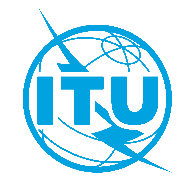 International telecommunication unionTelecommunication Standardization BureauInternational telecommunication unionTelecommunication Standardization BureauGeneva, 22 September 2021Geneva, 22 September 2021Ref:TSB Circular 345
FG-AI4NDM/MMTSB Circular 345
FG-AI4NDM/MMTo:-	Administrations of Member States of the Union;-	ITU-T Sector Members;-	ITU-T Associates;-	ITU AcademiaTo:-	Administrations of Member States of the Union;-	ITU-T Sector Members;-	ITU-T Associates;-	ITU AcademiaTel:+41 22 730 5697+41 22 730 5697To:-	Administrations of Member States of the Union;-	ITU-T Sector Members;-	ITU-T Associates;-	ITU AcademiaTo:-	Administrations of Member States of the Union;-	ITU-T Sector Members;-	ITU-T Associates;-	ITU AcademiaFax:+41 22 730 5853+41 22 730 5853To:-	Administrations of Member States of the Union;-	ITU-T Sector Members;-	ITU-T Associates;-	ITU AcademiaTo:-	Administrations of Member States of the Union;-	ITU-T Sector Members;-	ITU-T Associates;-	ITU AcademiaE-mail:tsbfgai4ndm@itu.inttsbfgai4ndm@itu.intCopy to:-	The Chairmen and Vice-Chairmen of
ITU-T Study Groups;-	The Director of the Telecommunication Development Bureau;-	The Director of the Radiocommunication BureauCopy to:-	The Chairmen and Vice-Chairmen of
ITU-T Study Groups;-	The Director of the Telecommunication Development Bureau;-	The Director of the Radiocommunication BureauSubject:Fourth meeting of ITU/WMO/UNEP Focus Group on AI for Natural Disaster Management (FG-AI4NDM), 20 October 2021Fourth meeting of ITU/WMO/UNEP Focus Group on AI for Natural Disaster Management (FG-AI4NDM), 20 October 2021Fourth meeting of ITU/WMO/UNEP Focus Group on AI for Natural Disaster Management (FG-AI4NDM), 20 October 2021Fourth meeting of ITU/WMO/UNEP Focus Group on AI for Natural Disaster Management (FG-AI4NDM), 20 October 202113 October 2021Submit written contributions (by e-mail to tsbfgai4ndm@itu.int)18 October 2021Pre-registration for fourth meeting of FG-AI4NDM online at
https://www.itu.int/net4/CRM/xreg/web/Registration.aspx?Event=C-00010480Yours faithfully,Chaesub Lee
Director of the Telecommunication
Standardization Bureau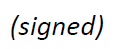 Latest meeting information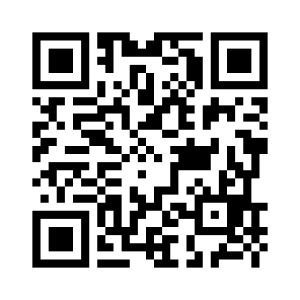 